Name: _______________________	Table #: _____ Period: __________	Date: ______8.4B Areas of Composite Figures_ClassworkObjective: find areas of composite figures by separating them into familiar figures. CC.SS.7.G.6_MP1 Make Sense of Problems of Persevere in Solving Them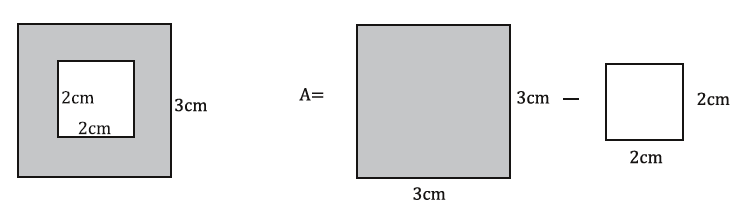 Composite FiguresDraw the BIG figure and the unwanted figure(s)Find the area of each BASIC FIGURE.Subtract the whole Basic Shape from the unwanted shape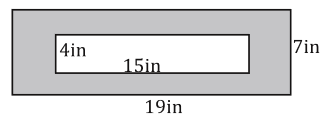 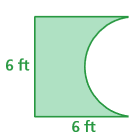 Composite FiguresDraw the BIG figure and the unwanted figure(s)Find the area of each BASIC FIGURE.Subtract the whole Basic Shape from the unwanted shape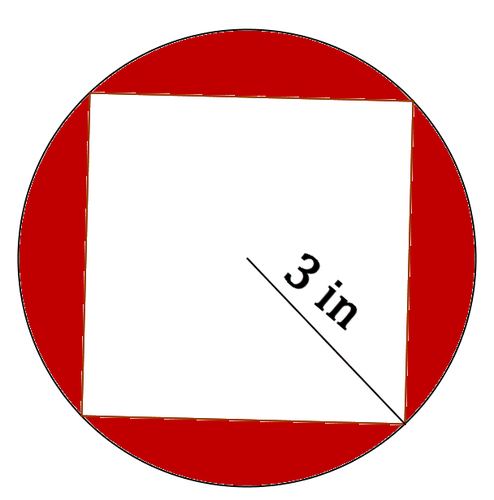 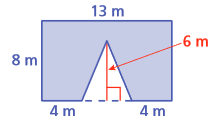 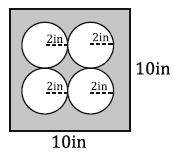 Composite FiguresDraw the BIG figure and the unwanted figure(s)Find the area of each BASIC FIGURE.Subtract the whole Basic Shape from the unwanted shape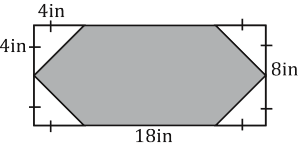 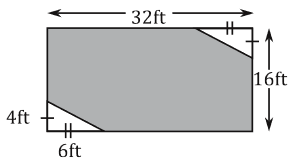 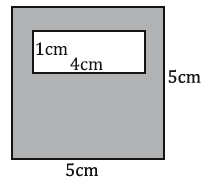 Composite FiguresDraw the BIG figure and the unwanted figure(s)Find the area of each BASIC FIGURE.Subtract the whole Basic Shape from the unwanted shape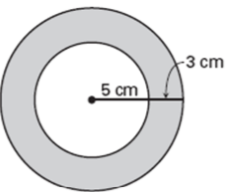 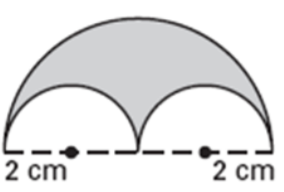 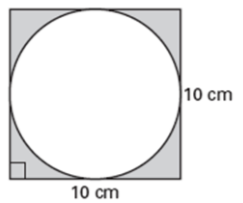 